Jennings Randolph Elementary                                                                        May-June 2020            http://jenningsrandolph.rand.k12.wv.us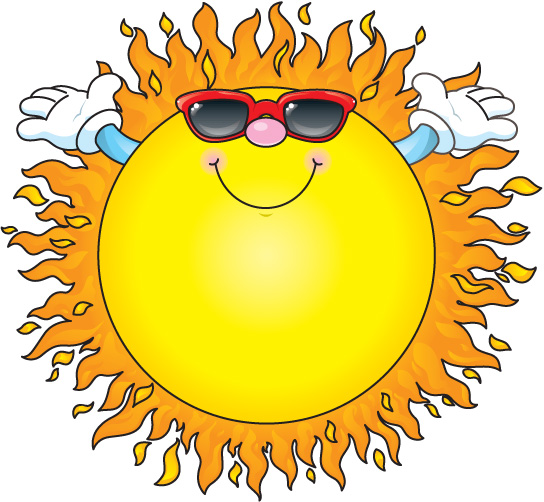 Announcements:  + Please remember to keep a copy of your child’s final yearly report card.  Some sport leagues and other clubs require this documentation.  School does not open until August, so an additional copy cannot be provided over the summer. + Please make sure we have a working phone number and your correct address for any mailings   or recorded messages we would need to send over the summer. +  If you are requesting out of zone attendance, please make sure you complete the required paperwork ASAP.  I cannot add your child to a class list until that form has been approved.  +  Students will bring Chromebooks home this summer.  Please help your child keep these in a safe location and take good care of them over the off months.  Students who are participating in the Summer Learning Program will need the Chromebooks.  Also, those who have signed up for the Summer Program:    It will be held at Midland Elementary School.  Jennings Randolph Elementary will not be open this summer.  Mrs. Hollie Pritt, principal at Third Ward, is the summer program director.   May – June  2020May – June  2020May – June  2020May – June  2020May – June  2020May – June  2020May – June  2020SundayMondayTuesdayWednesdayThursdayFridaySaturdayMAY12Staff Appreciation Week 3Ms Lambert’s class GSA testing4Ms Lambert’s class GSA testing5Ms Lambert’s class GSA testing6Class Make Up Pictures & Group Photos78910Mrs. Snograss & Mr. Triplett GSA Testing 11Mrs. Snograss & Mr. Triplett GSA Testing 12Mrs. Snograss & Mr. Triplett GSA Testing 13Mrs. Snograss & Mr. Triplett GSA Testing (5th graders only – Science)1415161718EMS Counselors Visit 5th grade19205th Grade Guest Speaker21SMILES Dental Program 222324252627Last Day PRE-K28293031NO SCHOOL June June June June June June June SundayMondayTuesdayWednesdayThursdayFridaySaturday12343 hour early dismissal5673 hour early dismissal83 hour early dismissal LAST DAY FOR STUDENTS 9101112